            Prot 435  del 10/11/2014Ai Presidenti ed ai Consiglieri alla Vela  delle Società Affiliate della V ZonaLORO INDIRIZZI MAILOGGETTO: Manifestazione “È Vela in Campania” edizione  2014Venerdì 5 dicembre 2014 ore 18:30 -  Circolo Nautico PosillipoRichiesta materiale video/fotoAnche quest’anno, in occasione dell’Evento “E’ Vela in Campania”, il Comitato di Zona ha in programma una serie di iniziative di promozione e di valorizzazione dell’attività velica svolta dai 42 circoli affiliati .L’obiettivo è dare la possibilità di  raccontare con immagini e video l’attività svolta nel 2014, motivo per cui  si chiede a Codesti spettabili Circoli di predisporre un apposito CD/DVD con foto e video degli appuntamenti velici organizzati ( regate, scuole vela).Il CD/DVD dovrà essere predisposto entro il prossimo 15 novembre, dovrà contenere un elenco di riferimento delle immagini e dei video  e dovrà essere consegnato secondo le seguenti indicazioni:Circoli affiliati di Salerno e provincia da consegnare a Guglielmo Maraziti 3356326551Circoli affiliati di Sorrento e penisola da consegnare a Giovanni Fregola 3336987420Circoli affiliati da Castellamare fino a Torre d.G. da consegnare a Maurizio Iovino 3386768085Circoli affiliati di Napoli, Golfo di Pozzuoli e Isole da consegnare a Giancarlo Mereghini 3356280689Infine, con la certezza della Vostra graditissima  condivisione ,  l’occasione è gradita per inviareCordiali saluti                                     		Il Presidente del Comitato V Zona Francesco Lo Schiavo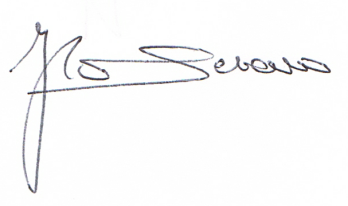 